NAME:…………………………………………...INDEX NO:…………………….ADM:………………. Class:………………SIGNATURE:………………………………………444/1WOODWORKPAPER 1DECEMBER   2021Time: 2 ½   hoursBUNAMFAN CLUSTER EXAMINATION 2021WOODWORKPaper 1December 2021Time: 2 ½ hoursINSTRUCTIONS TO CANDIDATESCandidates should have the following for this examination:	Drawing Instruments	Drawing paper size A3This paper has TWO sections: A and B.Answer ALL the questions in section A.  From section B, answer question 11 and any other THREE questions.All dimensions are in millimeters unless otherwise stated.This paper consists of 11 printed pages.Candidates should check the question paper to ascertain that all thePages are printed as indicated and no questions are missing.1.	(a)	State two advantages of  water stains.            				  (2 marks)                                                                         		…………………………………………………………………………………………		…………………………………………………………………………………………		………………………………………………………………………………………….. 	 (b)	State two disadvantages of spirit stains.       					(2 marks)                                                                              		…………………………………………………………………………………………		…………………………………………………………………………………………		…………………………………………………………………………………………..2.	 Name three types of saws in each of the following categories.                    	(3 marks)                                 	(a)	Hand saws		………………………………………………………………………………………….		…………………………………………………………………………………………		…………………………………………………………………………………..………		………………………………………………………………………………………….	  (b)	Curve cutting saws		…………………………………………………………………………………………..		…………………………………………………………………………………………..		…………………………………………………………………………………………..		…………………………………………………………………………………………		…………………………………………………………………………………………..3.	(a)	Explain the cause of each of the following defects.       			 (2 marks)                                                             		(i)	Wet rot		…………………………………………………………………………………………...		………………………………………………………………………………………….		…………………………………………………………………………………………..    	  	(ii)	.Knots		…………………………………………………………………………………………		…………………………………………………………………………………………		…………………………………………………………………………………………..	 (b)	List four types of glue used in veneering.              				(2 marks)                                                                          		…………………………………………………………………………………………		…………………………………………………………………………………………		…………………………………………………………………………………………..		…………………………………………………………………………………………		…………………………………………………………………………………………		…………………………………………………………………………………………..4. 	State four safety rules to observe when using a power drill to drill a hole on piece wood.         												(4 marks)	…………………………………………………………………………………………………	…………………………………………………………………………………………………	…………………………………………………………………………………………………	…………………………………………………………………………………………………	…………………………………………………………………………………………………	…………………………………………………………………………………………………5. 	With the aid of sketch, explain the toe nailing method of driving nails.             	(4 marks)                              6. 	With the aid of sketch, Explain how the accuracy of a try square is tested using a board and a 	straight edge.            									(4 marks)                                                                                                                                                       7. 	Using labelled sketch differentiate between a plain Centre bit and screw nosed bit.                      												(4 marks)8.	(a)	State four factors which may cause closure of business.                		 (2 marks)                                                 	…………………………………………………………………………………………………	…………………………………………………………………………………………………	…………………………………………………………………………………………………	…………………………………………………………………………………………………	…………………………………………………………………………………………………	…………………………………………………………………………………………………   (b)	Sketch the following patterns of matching veneers.                     			 (2 marks)                                                         	(i)	Diamond matching      	(ii) 	Slip matching9. 	With the aid of labelled sketches, illustrate the two methods of boring a through hole.               												(4 marks)10. 	The figure bellow shows a shaped block drawn in an isometric projection.             	(5 marks)                   	                FE	Sketch the Three orthographic views in 3rd Angle projection.        SECTION B (60 MARKS)Answer question 11 and any other THREE questions on this section. You should not spent more than 25 minutes on question 11.11.	The figure below is a shaped block drawn in pictorial. Draw the following views in 1st Angle 	orthographic projection;                       						(15 marks)                                                                                                                                                                                                                                                                                         	(a)	The front elevation,	(b)	The end elevation and	(c)	The plan	50	20	D 20	60	80	20	20	40		30	FE	35	R2012.	 (a)	Draw and label an exploded pictorial sketch of a haunched mortise and tenon joint.          												(4 marks)        (b)	Outline the procedure of manufacture of plywood.                    		(4 marks)                                              	…………………………………………………………………………………………………	…………………………………………………………………………………………………	…………………………………………………………………………………………………	…………………………………………………………………………………………………	…………………………………………………………………………………………………	…………………………………………………………………………………………………	…………………………………………………………………………………………………	…………………………………………………………………………………………………	…………………………………………………………………………………………………	…………………………………………………………………………………………………	…………………………………………………………………………………………………	…………………………………………………………………………………………………	…………………………………………………………………………………………………        (c)	State two possible causes of ridges on a piece of wood after planning with a 			jackplane.   									(4 marks)	…………………………………………………………………………………………………	…………………………………………………………………………………………………	…………………………………………………………………………………………………	…………………………………………………………………………………………………	…………………………………………………………………………………………………	…………………………………………………………………………………………………     (d)	What is meant by the term “grit size” in relation to abrasives.    			   (3 marks)	…………………………………………………………………………………………………	…………………………………………………………………………………………………	…………………………………………………………………………………………………	…………………………………………………………………………………………………	………………………………………………………………………………………………….13.	(a)	State four factors that influence the cost of an article.               		(2 marks)                                               	…………………………………………………………………………………………………	…………………………………………………………………………………………………	…………………………………………………………………………………………………	…………………………………………………………………………………………………	…………………………………………………………………………………………………	………………………………………………………………………………………………… 	(b)	By means of sketches explain the three types of drawers.                		 (6 marks)                                                 (c)	 Make a labelled pictorial sketch of a through single dovetail joint and outline the procedure 	of constructing the joint naming the tools used at each step.                       		 (7 marks)                                              14.	(a)	The figure below shows a tool used in wood workshop, Name the tool and label the 		parts. 										(3 marks)	5	1	2	4	3       (b)		Explain what it means by a “sweep” of a ratchet brace.                  		(1 mark)                                       	…………………………………………………………………………………………………	…………………………………………………………………………………………………	…………………………………………………………………………………………………	…………………………………………………………………………………………………	…………………………………………………………………………………………………       (c)	With the aid of sketches outline the procedures for installing a butt hinge.    	 (8 marks)                                (d)	    State three basic stages necessary in developing a design.               		(3 marks)                                            	…………………………………………………………………………………………………	…………………………………………………………………………………………………	…………………………………………………………………………………………………	…………………………………………………………………………………………………	…………………………………………………………………………………………………15.	(a)	State the cases/situations where drilling of a hole is necessary before driving nails in 		wood.										(3 marks)	…………………………………………………………………………………………………	…………………………………………………………………………………………………	…………………………………………………………………………………………………	…………………………………………………………………………………………………	…………………………………………………………………………………………………	…………………………………………………………………………………………………   	  (b)	Outline four ways by which finishes dry.           				(4 marks)                                                                                  	…………………………………………………………………………………………………	…………………………………………………………………………………………………	…………………………………………………………………………………………………	…………………………………………………………………………………………………	…………………………………………………………………………………………………	…………………………………………………………………………………………………	 (c)	Illustrate the reconditioning process of both cross cut and lip saws.            (3 marks)                                	…………………………………………………………………………………………………	…………………………………………………………………………………………………	…………………………………………………………………………………………………	…………………………………………………………………………………………………	…………………………………………………………………………………………………	…………………………………………………………………………………………………	…………………………………………………………………………………………………	…………………………………………………………………………………………………(d)	 The figure below shows a mitred bridle joint, Draw the exploded view of the 	     joint.         									(5 marks)    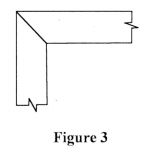 